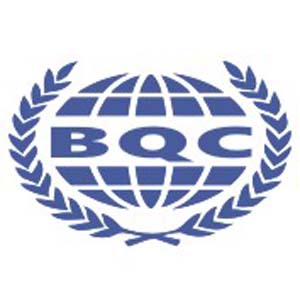 北京质信认证有限公司Beijing Quality & Credit Certificate Co.,Ltd.认证申请书申请组织名称：                                 统一社会信用代码：                             注 册 地 址：                                                      邮编：         通 讯 地 址：    省      市       区（县/旗)                      邮编：         经 营 地 址：    省      市       区（县/旗)                       邮编：         是否存在多个经营地址：□否   □是，详见申请书附件申请方性质：□国有  □民营 □合资 □外商独资，国别       □其它            法定代表人：               最高管理者：       电话：             手机：             邮箱：                        体系负责人：       电话：             手机：             邮箱：                        联  系  人：        电话：             手机：             邮箱：                        一、申请组织基本情况：1、组织人数：        ，体系覆盖人数：QMS       EMS      OHSMS        ISMS      ITSMS      BC     IMS     SR      SC     其他          2、是否倒班制：□否 □是，倒班形式：　　       ，每班员工人数：         3、□同一组织多个名称，而且纳入本次认证范围申请组织有无临时场所    □无  □有（请填写附件）4、申请认证产品生产情况：□全年生产　□季节性生产，生产月份为：         5、组织近两年内是否发生重大质量/环境/安全/食品安全事故：□未发生　□发生，需简述事故发生及处置情况(另附页)□是否需要计算机辅助审核技术（□是 □电视电话会议□网络会议□网络交流□远程电子方式 □否）6、接受咨询情况□ 企业自行建立、实施管理体系，未接受咨询□ 聘用了咨询机构/人员，咨询机构/人员名称：　　  　　                      7、历史获证情况是否曾获得过认证证书： □否 □ 是证书类型：□ QMS   □ EMS   □ OHSMS   □ 其他：                    颁证机构：              证书编号：                 证书有效期：              8、申请信息安全和信息技术服务管理体系认证的组织需要填写以下信息：在组织申请的认证范围内，是否有信息或信息资产不允许认证机构接触，或者认证机构在接触时应满足法律要求、相关方的要求和（或）组织自身的要求？□ 无      □ 有，请详细说明（可另附页）：在认证周期内，是否允许认可机构在评审过程中接触本组织的相关信息？□ 允许    □ 不允许，请详细说明（可另附页）：申请信息安全管理体系认证的组织是否已知晓工信部2011年第21号《工业和信息化部加强政府部门信息技术外包服务安全管理》文件，必要时，已经工信部审查通过。□ 是      □ 否，请详细说明（可另附页）：申请信息技术服务管理体系认证的组织对认证机构的资质、诚信守法记录、认证人员身份背景以及适用的与保守国家秘密或维护国家安全有关的法律法规是否有要求？□ 无      □ 有，请详细说明（可另附页）：9、组织的其他要求组织的现场是否有不能进行现场审核的受限区域： □ 无   □有，情况说明： 　　                           期望审核时间： 　　             二、认证领域、类型：三、申请认证范围1.质量管理体系：有无不适用要求的情况：□无   □有，不适用条款为：                                  有无外包：□ 无  □ 有，外包过程是：                                           例：食品加工设备的设计和生产。2.环境管理体系：例：食品加工设备生产的相关环境管理。3.职业健康安全管理体系：例：食品加工设备生产的相关职业健康安全管理。 4.信息安全管理体系：例：与软件开发相关的信息安全管理活动。5.信息技术服务管理体系：有无外包：□ 无  □ 有，外包过程是：                                            □是   □否 按照ISO/IEC 20000-1对外包方进行管理（请说明控制措施及提供必要证据）。               例：向银行提供应用系统维护的服务管理体系。  6.业务连续性管理体系：有无外包：□ 无  □ 有，外包过程是：                                           例：货物运输服务相关的业务连续性管理活动。7.诚信管理体系：例：家具生产的相关诚信管理活动。8.社会责任管理体系例：家具生产的相关社会责任管理活动。9.商品售后服务评价体系例：家具销售相关的售后服务10.其他注：甲方申请的认证范围可能在认证活动过程中发生变更，最终以乙方批准的认证注册范围为准。产品或服务的执行标准五、一体化程度（多体系认证适用）1.一套整合的文件，适宜时，包括适度融合的作业文件；□是 □否2.考虑总体经营战略和计划的管理评审；         □是 □否3.对内部审核采用的一体化方法；               □是 □否4.对方针和目标采用的一体化方法；             □是 □否5.对体系过程采用的一体化方法；               □是 □否6.对改进机制（纠正和预防措施、测量和持续改进）采用的一体化方法；□是 □否7.一体化的管理支持和管理职责。               □是 □否说明：认证机构基于组织上述所声明的管理体系的一体化程度来确定的一体化审核时间，可在一阶段和后续的审核中，根据所确认的组织管理体系的一体化程度来做出调整。六、申请组织需提供的相关资料1.组织具备独立法律地位的证明，如：企业营业执照、事业单位法人证书、社会团体登记证书、非企业法人登记证书、党政机关设立文件等复印件；2.有效的组织机构代码证（复印件），若已三证合一代码证可不提供；3.有效的行政许可证明／资质证明／强制性认证证书（复印件）（需要时）：如工业产品生产许可证／卫生许可证／3C认证证书／建筑企业资质证书、项目开工许可证／安全生产许可证等；4.有效版本的管理体系文件化信息，企业的手册和程序文件可提供,如没有手册可提交程序文件汇编/制度汇编加管理体系说明,如没有程序文件可提供管理体系说明加管理制度或程序文件目录（需证明体系已满足规定的有效运行期限）；5.生产/服务工艺流程示意图； 6.多场所清单及其多场所活动、活动分包情况；7.环评文件复印件（申请EMS认证需提供）；8.重要环境因素清单（申请EMS认证需提供）；9.重大危险源清单（申请OHSMS认证需提供）； 10.法律法规清单（申请QMS、EMS、OHSMS认证均需提供）； 11.转换认证机构除上述资料外还需提交下列资料：a)当前认证周期内的初审／再认证审核报告、后续的监督审核报告；b)当前周期内历次审核产生的不符合项报告和验证关闭的证据；c)原认证机构发放的有效认证证书；d)最近一次的保持通知书（或表明保持结果的贴花复印件，或网上下载的保持认证注册的名录）；e)投诉记录及采取的纠正/预防措施；f)有无违规行为的承诺或约定。12.存在母子公司关系者还需提供证明母子公司关系的资料（如股权投资证明等）13. 多个子公司或生产/服务/经营地认证证书需求及多名称组织的认证证书需求可另附页14.申请信息安全管理体系认证需提供组织的办公场所平面示意图、组织机构图、适用性声明，并请另附页描述组织信息化建设的情况说明（包括：（1）机房数量及所在物理位置；（2）服务器数量及用途说明；（3）网络设备的架设和设置说明，如：路由器、交换机、硬件防火墙、IDS等；（4）组织使用哪些信息系统，自主开发和第三方开发的分别有哪些；（5）组织的网站维护情况；（6）网络拓扑图）；15. 申请信息技术服务管理体系认证的组织请填写下表：16. 申请业务连续性管理体系认证的组织需提供如下材料：BCMS体系文件、组织简介、组织结构（组织机构图）、人员情况和职能分工、过程路线图/工艺流程图/过程描述（应明确说明关键过程和特殊过程）、程序文件及办公场所平面示意图。17. 服务认证（SC）：a)服务手册 ； b)已建立服务规范、服务提供规范和服务检验规范（提交文件清单）；  c) 提供服务的设施清单；d)服务蓝图（可在服务手册体现）。18.认证申请书。特别说明：除以上资料外，对于特殊项目，我公司可能按照国家法规、《认可规范》及其他的有关规定，要求申请方补充提交其他资料。附件 多场所/临时场所清单 （申请认证组织存在多场所时需填写）申请组织名称（盖章）：□固定场所（如：连锁店/分支机构/物业管理场所等）       □临时场所（如：建设类的施工现场、系统集成、维修/安装现场等）                              注：多场所指申请方拥有多个现场，每个现场的大部分活动具有相同的性质， 且在相同的体系下运行。 场所为独立法律实体时分别加盖公章并提供每个场所法律地位证明文件。若涉及临时现场，请扫描此表或拍照，最迟于现场审核前十五个工作日发送电子邮件至认证机构bqc@bqciso.com，联系电话：010-63364841。4.  多场所活动、活动分包情况需要填写多场所从事的活动有无分包。认证领域缩写认证类型□质量管理体系GB/T 19001-2016/ISO 9001：2015QMS□初次认证 □再认证 □扩大范围  □其它：              □工程建设施工企业质量管理体系GB/T 50430-2017和GB/T 19001-2016/ISO 9001：2015EC9000□初次认证  □再认证□扩大范围  □其它：       □环境管理体系GB/T 24001-2016/ISO 14001：2015EMS□初次认证  □再认证□扩大范围  □其它：   □职业健康安全管理体系GB/T 45001-2020/ISO 45001:2018OHSMS□初次认证  □再认证□扩大范围  □其它：   □测量管理体系GB/T 19022-2003 / ISO10012:2003MMS□初次认证  □再认证□扩大范围  □其它：   □信息安全管理体系GB/T 22080-2016/ISO/IEC 27001：2013ISMS□初次认证  □再认证□扩大范围  □其它：   □信息技术服务管理体系ISO/IEC 20000-1：2018ITSMS□初次认证  □再认证□扩大范围  □其它：   □业务连续性管理体系GB/T30146-2013/ISO 22301:2012BCMS□初次认证  □再认证□扩大范围  □其它：   □诚信管理体系GB/T 31950-2023IMS□初次认证  □再认证□扩大范围  □其它：   □社会责任管理体系GB/T 39604-2020SRMS□初次认证  □再认证□扩大范围  □其它：   □售后服务评价体系GB/T27922-2011SC□初次认证  □再认证□扩大范围  □其它：   □其他□初次认证  □再认证□扩大范围  □其它：   体系覆盖内的服务级别协议（SLA）数量与业务相关的供应商数量服务客户类型□ 内部客户□ 外部客户服务点数量（分布情况请附页详细说明）序号项目/场所名称场所地址按照：省  市   区（县/旗)  项目内容或场所职能（产品、服务、活动范围）场所人数（含外包劳务人数时应单独注明）项目/工程进度（完工/在施）进场/开工时间完工/撤场时间项目联系人/电话主要交通工具及所需时间(总部至分场所)